ПЛАН РАБОТЫ С МОЛОДЫМИСПЕЦИАЛИСТАМИ         НА  ТРИ ГОДА      СодержаниеВведение……………………………………………………………………….	2раздел. Нормативно-правовая документация по организации работы с молодыми специалистами Положение о «Школе молодого специалиста»………………………........... 4раздел. Организация деятельности молодого специалистаПлан профессионального становления молодого специалиста……………	20Индивидуальный план самообразования молодого специалиста….………	26Образец отчета молодого специалиста о проделанной работе…………….	27Портфолио молодого специалиста…………………………………………...	28раздел. Организация деятельности учителя-наставника с молодым специалистом План работы наставника с молодым специалистом………………………... 29Отчет наставника о проделанной работе с молодым специалистом………	31раздел. Мониторинг, аналитическая информацияБаза данных по молодым специалистам…………………………………….	32Социометрические исследования (анкеты, опросник)……………………...	332ВВЕДЕНИЕСтановление педагога – достаточно сложный процесс и в социальном, и в психологическом, и в профессиональном плане. В этот период наиболее четко отражаются результаты воздействия на личность целого комплекса позитивных или негативных факторов, как внутренних, так и внешних. Учреждение образования – центральное звено, в котором обеспечивается профессиональная адаптация молодых специалистов. Задача образовательного учреждения – помочь начинающему педагогу осознать себя способным, талантливым, сделавшим правильный профессиональный выбор человеком, способным показывать высокие результаты труда и демонстрировать лучшие профессиональные качества.Для осуществления системности в работе с молодыми специалистами целесообразно выделить основные взаимосвязанные направления этого вида деятельности:-повышение научной, теоретической, психолого-педагогической, методической подготовки молодого специалиста;-глубокое изучение и освоение молодым специалистом учебной программы, требований к современному уроку/занятию;-овладение молодым специалистом комплексным подходом к воспитательной работе, овладение методикой воспитывающего обучения;-освоение современных требований к внеурочной работе по предмету;-изучение и внедрение в практику преподавания передового педагогического опыта и основных достижений педагогической науки, а также организацию творческой деятельности молодого специалиста;-воспитание культуры выбора собственной педагогической позиции.Цель работы с молодыми специалистами – сделать их успешными, создать пространство, где они могли бы реализовать себя.Овладение специальностью на практике представляет собой достаточно длительный процесс, предполагающий освоение основных функциональных обязанностей педагога и классного руководителя, знакомство с нормативной правовой базой образовательного процесса, становление профессиональных компетенций и формирование профессионально значимых качеств. Вместе с тем, начинающие педагоги способны привнести новые взгляды на обучение, воспитание, развитие учащихся, инициировать «свежие» идеи по вопросам работы учреждения, педагогического коллектива.Таким	образом,	грамотное	управление	процессом	профессиональнойадаптации	и	профессионального	становления	помогает	не	толькопрофессиональному росту молодых специалистов, но и содействует развитию учреждения образования.Грамотно построенная работа с молодым специалистом уже с первого дня его пребывания в учреждении образования – один из факторов успешного вхождения в профессиональную среду.Система работы с молодыми специалистами включает в себя несколько взаимосвязанных направлений.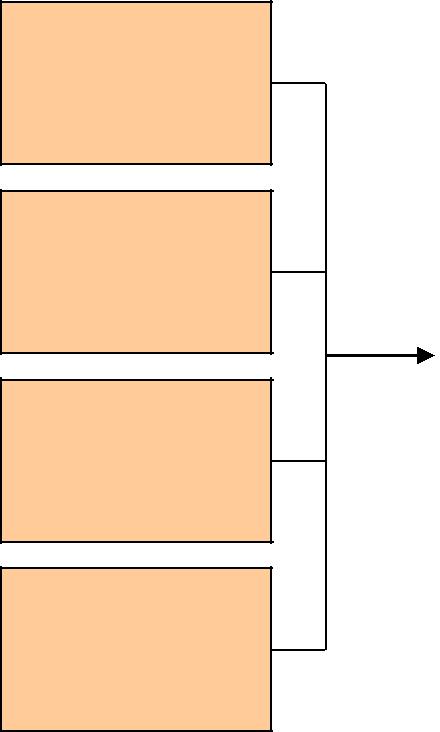 «Школьныйметод. совет»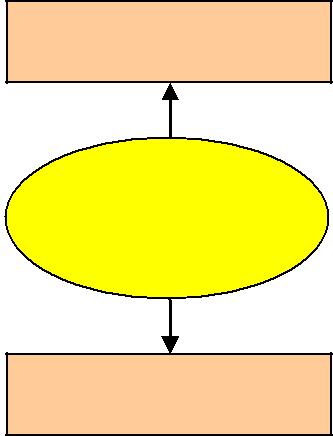 Учитель -наставникпрактикаСтановление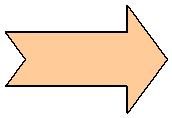 Молодой	учителя-специалист	цель	профессионалаУчебно-методическоеобъединениесамообразованиеАдминистрацияКлассификация молодых специалистов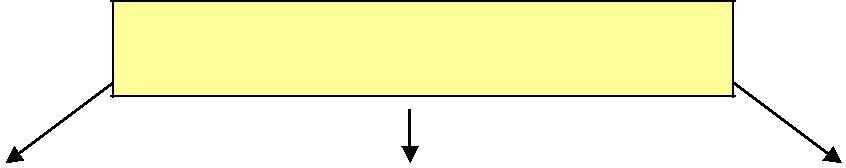 Молодые специалистыРАЗДЕЛ.НОРМАТИВНО-ПРАВОВАЯ ДОКУМЕНТАЦИЯ ПО ОРГАНИЗАЦИИ РАБОТЫ С МОЛОДЫМИ СПЕЦИАЛИСТАМИСистема работы с начинающими педагогами регламентируется следующими локальными документами:– Положением о Школе молодого специалиста;– планом работы с молодыми специалистами (Школы молодого специалиста);– Положением о наставничестве и молодых специалистах;– приказом о закреплении за молодыми специалистами учителей-наставников– планом работы наставника с молодым специалистом.ПОЛОЖЕНИЕШКОЛЕ МОЛОДОГО СПЕЦИАЛИСТАОбщие положения.1.1.Настоящее ПОЛОЖЕНИЕ определяет деятельность методического образования, которое создаётся при наличии в учреждении молодых специалистов, а также педагогов со стажем работы до 3 лет.1.2.МС действует в соответствии с Уставом учреждения образования, приказом руководителя учреждения образования, настоящим ПОЛОЖЕНИЕМ.Цели, задачи и виды деятельности.2.1.Целью создания МС является адаптация начинающих педагогов к профессиональной деятельности.2.2.Задачами деятельности МС являются:оказание практической помощи молодым специалистам в адаптации их к работеучреждении образования, в вопросах совершенствования теоретических знаний и методики преподавания;выявление базовых профессиональных потребностей молодых педагогов и содействие их решению;совершенствование  и  развитие  профессионально  значимых  личностныхкачеств;формирование индивидуального стиля педагогической деятельности;содействие формированию и развитию их мотивации к профессиональной деятельности;стимулирование личностно-профессионального развития молодых специалистов.52.3.Основные направления деятельности МС:углубление научно-профессиональных знаний;повышение психолого-педагогического уровня профессиональной деятельности;повышение научно-методического уровня профессиональной деятельности;формирование и развитие профессионально значимых умений и навыков;освоение методики научно-исследовательской деятельности;совершенствование культуры педагогического общения;создание условий для удовлетворения запросов по самообразованию;развитие способностей работать в команде;освоение корпоративных норм поведения;диагностика успешности работы молодого специалиста.Состав МС и организация работы.3.1.В состав МС входят молодые специалисты, их наставники, руководители предметных МО, заместитель директора по методической работе.3.2.Руководство МС и ее перспективное развитие осуществляет заместитель директора по методической работе, который назначается приказом руководителя учреждения образования.3.3.Руководитель МС осуществляет организацию и руководство всеми видами деятельности МС и несет ответственность за результаты ее работы.3.4.Работа МС осуществляется в соответствии с планом, который разрабатывается на учебный год.3.5.План работы МС составляется при участии руководителей предметных МО и утверждается на заседании методического совета учреждения образования.3.6.В МС ведётся следующая документация:–  перспективный план работы МС;–   план работы МС;–   план работы учителя-наставника с молодым специалистом;–  банк данных о молодых специалистах;–  отчеты по самообразованию молодых специалистов.Права и обязанности членов МС.4.1.Члены МС имеют право:– вносить предложения по совершенствованию деятельности МС;– принимать участие в составлении плана работы МС на следующий учебный год;– участвовать в научных и учебно-методических конференциях, семинарах и совещаниях, презентуя наработанный опыт;– получать необходимую для выполнения своих функций информацию у заместителей директора и руководителей всех структурных подразделений;6знакомиться с документами по вопросам обеспечения образовательной и методической деятельности;– присутствовать на занятиях своих коллег (с их предварительного согласия и по согласованию с руководителем МС).4.2.Члены МС обязаны:– регулярно посещать занятия МС;– выполнять индивидуальные планы работы в полном объеме, исполнять поручения руководителя МС в рамках должностных инструкций;– участвовать в мероприятиях, организуемых МС;– соблюдать трудовую дисциплину и Правила внутреннего трудового распорядка;– систематически повышать свою квалификацию.5.Обязанности администрации общеобразовательного учреждения.5.1.Администрация общеобразовательного учреждения оказывает МС всемерное содействие, предоставляет материалы и документы, иные сведения, необходимые для осуществления деятельности.5.2.Деятельность руководителя МС и задействованных в работе МС педагогов-наставников финансируется из фонда надбавок учреждения.Утверждено на заседании научно-методического Совета Протокол №1 от «31» августа 2023 года7ПОЛОЖЕНИЕО НАСТАВНИЧЕСТВЕ И МОЛОДЫХ СПЕЦИАЛИСТАХ1.Общие положения1.1.Школьное наставничество – разновидность индивидуальной работы с молодыми специалистами.Наставник – опытный педагог, обладающий высокими профессиональными и нравственными качествами, знаниями в области методики преподавания и воспитания.Молодой специалист – выпускник, получивший среднее специальное или высшее образование по дневной форме обучения за счет средств республиканского и (или) местного бюджета и направленный на работу по распределению.1.2.Школьное наставничество предусматривает систематическую индивидуальную работу опытного педагога по развитию у молодого специалиста необходимых навыков и умений ведения педагогической деятельности. Оно призвано наиболее глубоко и всесторонне развивать имеющиеся у молодого специалиста знания предметной специализации и методики преподавания.2.Цели и задачи наставничества2.1.Целью школьного наставничества в образовательном учреждении является оказание помощи молодым учителям в их профессиональной адаптации и профессиональном становлении.2.2.Основными задачами школьного наставничества являются:привитие молодым специалистам интереса к педагогической деятельности и закрепление педагогов в учреждении образования;ускорение процесса профессиональной адаптации педагога и развитие способности самостоятельно и качественно выполнять возложенные на него обязанности по занимаемой должности;адаптация к корпоративной культуре, усвоение лучших традиций коллектива учреждения образования и правил поведения в учреждении образования, сознательного и творческого отношения к выполнению обязанностей педагога.3.Организационные основы наставничества3.1.Наставничество организуется на основании приказа руководителя учреждения образования.3.2.Руководство деятельностью наставников осуществляют заместитель директора по методической работе и руководители предметных методических объединений, в которых организуется наставничество.83.3.Наставничество устанавливается над следующими категориями сотрудников учреждения образования:впервые принятыми педагогами, не имеющими трудового стажа педагогической деятельности в учреждениях образования;выпускниками очных высших и средних специальных учебных заведений, прибывшими в учреждениях образования по распределению;3.4.Показателями   оценки   эффективности   работы   наставника   являетсявыполнение целей и задач молодым педагогом в период наставничества. Оценка дается во время промежуточного и итогового контроля.4.Обязанности наставника:знать требования законодательства в сфере образования, ведомственные и локальные нормативные акты, определяющие права и обязанности молодого специалиста по занимаемой должности;разрабатывать перспективный план и план работы на учебный год по работе с молодым специалистом;совместно с молодым специалистом разрабатывать план профессионального становления последнего с учётом уровня его интеллектуального развития, педагогической, методической и профессиональной подготовки по предмету;вводить в должность (знакомить с основными обязанностями, требованиями, предъявляемыми к педагогу, правилами внутреннего трудового распорядка, охраны труда и техники безопасности);проводить необходимое обучение; контролировать и оценивать самостоятельное проведение молодым специалистом уроков/занятий и внеурочных мероприятий, выполнение плана профессионального становления;оказывать молодому специалисту индивидуальную помощь в овладении педагогической профессией, практическими приёмами и способами качественного проведения занятий, выявлять и совместно устранять допущенные ошибки;личным примером развивать положительные качества молодого специалиста, корректировать его поведение в учреждении образования, привлекать к участию в общественной жизни коллектива, содействовать развитию общекультурного и профессионального кругозора;участвовать в обсуждении вопросов, связанных с педагогической и общественной деятельностью молодого специалиста, вносить предложения о его поощрении или применении мер воспитательного и дисциплинарного воздействия;подводить итоги профессиональной адаптации молодого специалиста, составлять отчёт по итогам наставничества с заключением о результатах9прохождения адаптации, с предложениями по дальнейшей работе молодого специалиста.5.Обязанности молодого специалиста:5.1.Кандидатура молодого специалиста для закрепления наставника рассматривается на заседании методического совета и утверждается приказом руководителя учреждения образования.5.2. В период наставничества молодой специалист обязан:изучать нормативную документацию, нормативные акты, определяющие его служебную деятельность, структуру, штаты, особенности деятельности учреждения образования, функциональные обязанности по занимаемой должности;выполнять план профессионального становления;постоянно работать над повышением профессионального мастерства, овладевать практическими навыками по занимаемой должности;учиться у наставника передовым методам и формам работы, правильно строить свои взаимоотношения с ним;совершенствовать свой профессиональный и культурный уровень;отчитываться о своей работе перед наставником.Руководство работой наставника6.1.Организация работы наставников и контроль за их деятельностью возлагается на заместителя директора учреждения образования по методической работе.6.2.Заместитель директора по методической работе обязаны:представить назначенного молодого специалиста педагогам учреждения образования, объявить приказ о закреплении за ним наставника;создать необходимые условия для совместной работы молодого специалиста с закреплённым за ним наставником;посетить отдельные уроки/занятия и внеклассные мероприятия по предмету, проводимые наставником и молодым специалистом;организовать обучение наставников передовым формам и методам работы, оказывать им методическую и практическую помощь в составлении планов работы с молодыми специалистами;изучать, обобщать и распространять положительный опыт организации наставничества в образовательном учреждении;определить меры поощрения наставников.Утверждено на заседании  МОПротокол №1 от «27» августа 2019 года10            ПЛАН РАБОТЫ С МОЛОДЫМИ СПЕЦИАЛИСТАМИЦель: оказание практической помощи молодым специалистам в вопросах совершенствования теоретических и практических знаний и повышение их педагогического мастерства.Задачи:Продолжить формирование у молодых специалистов потребности в непрерывном самообразовании, к овладению новыми формами, методами, приёмами обучения и воспитания учащихся, умению практической реализации теоретических знаний.Помочь учителю, опираясь в своей деятельности на достижения педагогической науки и передового педагогического опыта, творчески внедрять идеи в учебно-воспитательный процесс.Ликвидировать недостаток знаний, формировать профессиональные умения, необходимые для выполнения должностных функций.Способствовать формированию индивидуального стиля творческой деятельности; вооружить начинающего педагога конкретными знаниями и умениями применять теорию на практике.Прогнозируемый результат:1.	Умение планировать учебную деятельность, как собственную, так и ученическую, на основе творческого поиска через самообразование.Становление молодого учителя как учителя-профессионала.Повышение методической, интеллектуальной культуры учителя.Овладение системой контроля и оценки знаний учащихся.Умение проектировать воспитательную систему, работать с классом на основе изучения личности ребенка, проводить индивидуальную работу.Формы работы:индивидуальные, коллективные, консультации;посещение уроков;мастер-классы, семинары, открытые уроки;теоретические выступления, защита проектов;наставничество;анкетирование, микроисследования.Основные виды деятельности:Организация помощи начинающим педагогам в овладении педагогическим мастерством через изучение опыта лучших педагогов школы.Проведение опытными педагогами «Мастер-классов» и открытых уроков.Привлечение молодых специалистов к подготовке и организации педсоветов, семинаров, конференций, к работе учебно-методических объединений.Посещение уроков молодых специалистов.Отслеживание результатов работы молодого учителя, педагогическая диагностика.Организация разработки молодыми специалистами дидактического материала, электронных учебных материалов и др.Планирование работы1 год.Молодые специалисты 1 уровняЭтап – теоретический (адаптационный).Цель: оказание практической помощи молодым специалистам в их адаптации в школе, вопросах совершенствования теоретических знаний.Задачи:определить сформированность профессионально значимых качеств с целью разработки адаптационной программы профессионального становления молодого учителя;сформировать навыки самоорганизации и активности;выявить наиболее серьезные проблемы начинающих педагогов в учебном процессе и определить пути их разрешения.Прогнозируемый результат: молодой специалист с сформированными навыками самоорганизации, самостоятельного поиска информации, владеющий знаниями и умениями в области поурочного планирования, анализа и самоанализа урокаФормы работы:индивидуальные консультации;посещение уроков;занятия «МС», тренинг, заседания круглого стола.2 год.Молодые специалисты 2 уровняЭтап – теоретико-апробационный (проектировочный)Цель: формирование потребности молодого специалиста в проектировании своего дальнейшего профессионального роста, в совершенствовании теоретических и практических знаний, умений, навыковЗадачи:	стимулировать личностно-профессиональное развитие молодого специалиста посредством использования эффективных форм повышения профессиональной компетентности и профессионального мастерства молодых специалистов;сформировать умение планировать и организовать свою деятельность.обеспечить информационное пространство для самостоятельного овладения профессиональными знаниямиПрогнозируемый результат: молодой специалист, способный к проектированиюрефлексии своей деятельности, с сформированной потребностью в постоянном самообразованииФормы работы:- индивидуальные, коллективные консультации; - посещение уроков; - мастер-классы;- открытие уроки, внеклассные мероприятия.год.Молодые специалисты 3 уровняЭтап – апробационный (контрольнооценочный)Цель: создание условий для формирования у педагога индивидуального стиля творческой деятельности, становление молодого специалиста как учителя-профессионала.Задачи:сформировать потребность и стремление к рефлексии собственной деятельности;сформировать умение критически оценивать процесс профессионального становления и развития;сформировать навык самостоятельного управления своим профессиональным развитием;Прогнозируемый результат: молодой специалист, умеющий планировать учебную деятельность, как собственную, так и ученическую, на основетворческого поиска через самообразование, нетрадиционные формы работы, психологически и профессионально готовый к самостоятельной деятельностиФормы работы:индивидуальные, групповые консультации;посещение уроков;мастер-классы;открытые уроки, внеклассные мероприятия;выступления на педсоветахРАЗДЕЛ.ОРГАНИЗАЦИЯ ДЕЯТЕЛЬНОСТИ МОЛОДОГО СПЕЦИАЛИСТАИзвестно, что окончание вуза, получение диплома не означает, что начинающий педагог уже является профессионалом. Ему предстоит определенный путь профессионального становления, первоначальной частью которого является период адаптации - "вживания" в профессию. Между тем, молодой учитель сразу начинает работать наравне со своими опытными коллегами, потому особенно значима проблема сокращения адаптационного периода. Поэтому крайне важна организация деятельности молодого специалиста.Планпрофессионального становления молодого специалиста 1 уровняна 2023_ -2024_ учебный годФИО ________________________________________Предмет _____________________________________2021Планпрофессионального становления молодого специалиста 2 уровняна 2023_ -2024_ учебный годФИО ________________________________________Предмет _____________________________________22Планпрофессионального становления молодого специалиста 3 уровняна 2023_ -2024_ учебный годФИО ________________________________________Предмет _____________________________________1.Организационно-педагогическая деятельность232425Перспективный индивидуальный план самообразованиямолодого специалистана 2023__ - 2024__ учебные годаМетодическая тема школы: __________________________________________Методическая тема УМО: ___________________________________________Методическая тема учителя: _________________________________________Цель: _____________________________________________________________Задачи:________________________________________________________________________________________________________________________________________________________________________________________________Ожидаемые результаты: _____________________________________________ Направления самообразования:Профессиональное (Изучить новые программы и учебники, уяснить их особенности и требования, знакомиться с новыми педагогическими технологиями, повышать квалификацию на курсах для учителей)Психолого-педагогические (Совершенствовать свои знания в области классической и современной психологии и педагогики)Методические (Совершенствовать знания современного содержания образования учащихся по …, знакомиться с новыми формами, методами и приёмами обучения, организовать работу с одарёнными детьми и принимать участие на научно-практических конференциях, конкурсах творческих работ, олимпиадах, изучать опыт работы лучших учителей, посещать уроки коллег, проводить самоанализ профессиональной деятельности, создать собственную базу лучших сценариев уроков)26Образец отчетамолодого специалиста о проделанной работеФИО -Должность -Педагогический стаж -Стаж работы в МБОУ «Лицей» –Недельная нагрузка –За отчетный 2023__ - 2024__ учебный год мной осуществлялась работа по следующим направлениям:1. Самообразование1.1. Курсы повышения квалификации1.2. Участие в семинарах, конференциях (тема, когда и где)1.3. Изучение педагогической, научно-методической литературы1.4. Взаимопосещение уроков (сколько уроков посетили)Собственно-педагогическая деятельность: 2.1. Открытые уроки (тема, дата, класс).2.2. Выступление на заседаниях УМО, Педагогических советах (тема, дата)2.3. Участие в конкурсах, семинарах, конференциях (достижение)Работа с детьми:3.1. Классы, в которых работала3.2. Качество успеваемости и знаний (в сравнительном разрезе по четвертям и за год)3.3. Работа с одаренными детьми (участие в конкурсах, указать достижения)3.4. Работа со слабоуспевающими детьми3.5. Работа с родителями, классное руководствоВыводы: итоги работы (степень выполнения плана работы, проблемы, с которыми столкнулись в течение года). Прогнозирование работы на новый учебный год (что планируете провести, где участвовать)Портфолио молодого специалиста27«Портфолио» учителя – это способ фиксирования, накопления и оценки творческих достижений учителя; это комплект документов, регламентирующих его деятельность, формирующий рефлексию его собственной деятельности. «Портфолио» позволяет учитывать результаты, достигнутые учителем в разнообразных видах деятельности: учебной, творческой, методической, исследовательской. Важная цель «портфолио» – представить отчет о работе учителя по теме самообразования, о характере его деятельности, проследить творческий и профессиональный рост учителя, способствовать формированию навыков рефлексии (самооценки).2829Примерный план работынаставника с молодым специалистом30Примерный отчет наставникапроделанной работе с молодым специалистом ФИО молодого специалистаза 2023__ - 2024__ учебный годФИО наставника –Должность –Категория –Сколько уроков МС было посещеноКакая методико-педагогическая помощь была оказана МС в течение годаКакие недостатки были выявлены в работе МСНад чем необходимо работать МС в дальнейшем в целях ликвидации выявленных недостатковПрогнозирование работы на новый учебный годРАЗДЕЛ 4.МОНИТОРИНГ, ПЕДАГОГИЧЕСКАЯ ДИАГНОСТИКА31БАЗА ДАННЫХ ПО МОЛОДЫМ СПЕЦИАЛИСТАМФорма 1Качественный состав молодых специалистовФорма 3Наставники молодых специалистовМБОУ «Лицей» МО начальных классовМАТЕРИАЛЫ СОЦИОМЕТРИЧЕСКИХ ИССЛЕДОВАНИЙАнкета«Изучение затруднений в работе начинающего педагога»______________________________________________(Ф.И.О., учреждение образования)Внеурочной воспитательной работы334.Контроль и коррекция.Самоконтроль и коррекцияКонтроль уровня воспитанностиКоррекция знаний учащихся/воспитанников5.Владение технологией современного урока/занятия.Постановка триединой цели урока/занятияВыбор типа урока/занятияОтбор главного, существенного в содержании учебного материалаОтбор методов и форм организации познавательной деятельности учащихся/воспитанниковСпособы дифференциации обученияИндивидуальные затруднения (укажите вопросы, по которым нужна консультация)1.АНКЕТАдля молодых педагогов_____________________________________________________ФИО специалистаУдовлетворяет ли вас уровень вашей профессиональной подготовки?ДаНетЧастично2.Каких знаний, умений, навыков или способностей вам не хватает в начальныйпериод педагогической деятельности(допишите)?____________________________________________________________В каких направлениях организации учебно-воспитательного процесса вы испытываете трудности?в календарно-тематическом планированиипроведении уроковпроведении внеклассных мероприятийобщении с коллегами, администрациейобщении с учащимися, их родителямидругое (допишите) _________________________________________________34Представляет ли для вас трудность:формулировать цели урокавыбирать соответствующие методы и методические приемы для реализации целей урокамотивировать деятельность учащихсяформулировать вопросы проблемного характерасоздавать проблемнопоисковые ситуации в обученииподготавливать для учащихся задания различной степени трудностиактивизировать учащихся в обученииорганизовывать сотрудничество между учащимисяорганизовывать само и взаимоконтроль учащихсяорганизовывать своевременный контроль и коррекцию ЗУН учащихсяразвивать творческие способности учащихсядругое (допишите) _______________________________________________Каким формам повышения квалификации своей профессиональной компетентности отдали бы вы предпочтение в первую, вторую и т. д. очередь (пронумеруйте в порядке выбора):cамообразованиюпрактикоориентированному семинарукурсам повышения квалификациимастер-классамтворческим лабораторияминдивидуальной помощи со стороны наставникапредметным кафедрамшколе молодого специалистадругое (допишите)________________________________________________Если бы вам предоставили возможность выбора практико-ориентированных семинаров для повышения своей профессиональной компетентности, то в каком из них вы приняли бы участие в первую, во вторую и т. д. очередь (пронумеруйте в порядке выбора):типы уроков, методика их подготовки и проведенияметоды обучения и их эффективное использование в образовательном процессеприемы активизации учебно-познавательной деятельности учащихсяучет и оценка знаний учащихсяпсихолого-педагогические особенности учащихся разных возрастовурегулирование конфликтных ситуацийформы работы с родителямиформы и методы педагогического сотрудничества с учащимисядругое (допишите)________________________________________________35ОПРОСНИКОЦЕНКА ГОТОВНОСТИ ИАДАПТИРОВАННОСТИ ЛИЧНОСТИ КПЕДАГОГИЧЕСКОЙ ДЕЯТЕЛЬНОСТИДанный	опросник	позволяет	диагностировать	качества,способствующие профессиональному личностному самоопределению преподавателя. При тестировании выбирайте номера тех вопросов, на которые вы даете положительный ответ, и записывайте их друг за другом в столбик. Ключ к данному опроснику и пример диагностирования приводятся в ниже.Умеете ли вы владеть собой в трудных или неприятных для вас жизненных ситуациях?Засыпаете ли вы одинаково легко, ложась спать в разное время суток?Вы всегда терпеливо и благожелательно слушаете ответ учащегося, о котором знаете, что он все списал?Любите ли вы оживленную обстановку в классе?Охотно ли вы выступаете на собраниях, конференциях, семинарах?Используете ли вы нетрадиционные методы и приемы в учебно-воспитательной работе?Легко ли вы привыкаете к иному распорядку дня?Можете ли вы быстро сорганизоваться, собраться?Вы никогда не опаздывали на занятия?Можете ли вы выполнять работу в конце дня так же легко и свободно, как и в его начале?Способны ли вы заставить себя выполнять рискованное для вас действие?Можете ли вы не отказаться от своих намерений, если это не нравится руководству?36Охотно ли вы участвуете в конкурсах, соревнованиях и т.п.?Легко ли вы переходите в течение дня от одного вида занятий к другому?Вы всегда твердо уверены, что справитесь с любым делом?Воздерживаетесь ли вы от вмешательства в спор, если понимаете, что лучше «не добавлять масла в огонь»?Легко ли вы восстанавливаете душевное равновесие после поражения?Быстро ли вы привыкаете к новому содержанию или новому месту работы?В состоянии ли вы долго ждать, например в очереди?Способны ли вы к риску в своей повседневной жизни?В состоянии ли вы, допустив ошибку, быстро собраться и исправить ее?Часто ли вам удается сдержать свой гнев?Вы всегда следуете рекомендациям руководства?Вы воздерживаетесь от того или иного действия до момента одобрения его со стороны руководства?Легко ли вы меняете методику и ритм работы?Хватает ли вам непродолжительного отдыха для восстановления сил?Умеете ли вы приспосабливаться к работе в неблагоприятных и сложных условиях?Хотите ли вы иметь опубликованные работы?Вы всегда прощаете людям их ошибки?Умеете ли вы, когда это требуется, приспособиться к окружающим?Имеете ли вы опубликованные работы?В состоянии ли вы работать длительное время без перерыва?Способны ли вы воздержаться во время спора от эмоциональных и неконкретных аргументов?Случалось ли вам вносить элементы новизны в работу по личной инициативе?Легко ли вы приспосабливаетесь к различным стилям работы ваших руководителей?Начинаете ли вы работать на занятиях сразу и в полную силу?Легко ли вам одновременно выполнять несколько действий (помогать учащемуся, слушать ответ и одновременно отвечать на вопросы и т.п.)?Можно ли вас спровоцировать на новое, неизвестное дело?Вам удается преодолеть накопившуюся усталость при входе на очередное занятие?Легко ли вы сходитесь с новыми коллегами по работе?Можете ли вы интенсивно работать продолжительное время?Добиваетесь ли вы на открытых занятиях более высокого результата, чем на37обычных?Можете ли вы изменить уже принятое решение под влиянием мнения руководителя?Можно ли сказать, что вы исполнительный работник?Охотно ли вы выступаете на педсоветах, конференциях, родительских собраниях?Трудно ли вас вывести из равновесия?Быстро ли вы втягиваетесь в работу после некоторого перерыва (болезнь, каникулы, отпуск и т.п.)?Легко ли вы приспосабливаетесь к переменам в настроении начальства?Удается ли вам без особых усилий переносить длительную, монотонную работу?Легко ли вы осуществляете деятельность, требующую определенных усилий с вашей стороны?Вы всегда приходите на помощь коллеге?Удается ли вам, если этого требуют обстоятельства, сдерживать свою злость или раздражение?Способны ли вы преподавать в течение дня шесть–восемь часов подряд?Охотно ли вы меняете места развлечений и отдыха?В состоянии ли вы длительное время сосредотачивать внимание на выполнении какой-либо определенной задачи?Нравится ли вам состязаться со своими коллегами в профессиональной деятельности?Можете ли вы, если это нужно, быстро включиться в работу?Легко ли вы переходите к работе по новым учебным планам, пособиям и т.п.?Удается ли вам легко приспособиться к педагогическому контролю за вашей работой?Имеете ли вы поощрения за свою педагогическую деятельность?Умеете ли вы проявлять терпение и такт при общении с непонятливыми людьми?Можете ли вы всегда легко общаться с людьми, которых недолюбливаете?Вы всегда спокойно переносите свои поражения, неудачи и провалы?Способны ли вы быстро сосредоточиться перед предстоящими занятиями?Охотно ли вы вводите новые элементы в ход и методику занятий?В своей работе вы можете, в основном, обходиться без помощи других?Легко ли вам удается приспособиться к более медленному темпу работы, если38это необходимо?Могут ли коллеги по работе, учащиеся (студенты) изменить ваше плохое настроение?Вы легко входите в контакт с новой аудиторией?Легко ли вы вступаете в разговор с попутчиками?В состоянии ли вы вести себя спокойно, когда ждете важное решение?Решаетесь ли вы выступить против общепринятого мнения, если вам кажется, что вы правы?Быстро ли вы привыкаете к новому коллективу?Стимулирует ли вас неудача?В состоянии ли вы подавить свое веселье, если это может кого-нибудь задеть?Способны ли вы быстро применить новое, узнав об интересном опыте?Быстро ли вы реагируете на происходящее на занятиях?Легко ли вы организуете первые дни своего отпуска, каникул?Вы всегда легко сохраняете спокойствие при долгом и утомительном ожидании чего-либо?Терпеливы ли вы при работе с медлительными людьми?Часто ли вы бываете уверены в своих силах?Любите ли вы менять места отдыха?Быстро ли вы приступаете к работе, получив новое указание администрации?Склонны ли вы брать инициативу в свои руки, если случается что-либо из ряда вон выходящее?В состоянии ли вы воздержаться от замечаний коллегам по поводу недостатков в их работе?В состоянии ли вы быстро овладеть собой в тяжелые моменты вашей жизни?Терпеливы ли вы при общении с «трудными» учащимися (студентами)?Быстро ли вы просматриваете газеты, журналы, книги?В состоянии ли вы спокойно ждать опаздывающего звонка на занятия или с занятий?Соглашаетесь ли вы без особых внутренних колебаний на болезненные врачебные процедуры?Спокойно ли вы относитесь к неожиданным изменениям в расписании занятий, распорядке дня и т.д.?Охотно ли вы беретесь за деятельность, требующую настойчивости и упорства?Легко ли вы отходите от старых шаблонных методов в вашей работе?Умеете ли вы быстро восстановить свои силы?39В данном тесте диагностируются следующие личностные характеристики будущего или настоящего преподавателя, показывающие степень сформированности и развития его профессиональных личностных качеств:40Положение о наставничестве и молодых специалистах……………............7Приказ о закреплении наставников за молодыми специалистами…...........10План работы с молодыми специалистами…………………...........11Молодые специалистыМолодые специалистыМолодые специалисты1 уровня2 уровня3 уровняЭтап – теоретическийЭтап – теоретико-Этап – апробационный(адаптационный).апробационныйЭтап – апробационный(адаптационный).апробационный(контрольнооценочный)(проектировочный)(контрольнооценочный)Цель: оказаниеЦель: формированиеЦель: создание условийпрактической помощипотребности МС вдля формирования умолодым специалистам впроектировании своегопедагогаих адаптации в школе,дальнейшегоиндивидуального стилявопросахпрофессионального роста,творческой деятельности,совершенствованияв совершенствованиистановление молодоготеоретических знаний.теоретических испециалиста как учителя-практических знаний,профессионала.№СодержаниеСрокиОтветственныеЗаместительРазработка и утверждение плана работыДо 3директора по1Разработка и утверждение плана работыДо 3УВР,1«МС» сентябряУВР,«МС» сентябряруководительруководительМОЗакрепление молодых специалистов заДо 52педагогами-наставниками приказомДо 5Директор2педагогами-наставниками приказомсентябряДиректордиректорасентябрядиректораЗанятие «МС». Теоретическое занятие.ЗаместительПонятия « «программа», «календарно-директора по3тематическое планирование», поурочноеСентябрьУВР,планирование». Изучение инструкции поруководительзаполнению классных журналов.МО.Занятие «МС». ПоурочноеЗаместительпланирование: формулировка цели,директора по4постановка задач урока, структура урока.ОктябрьУВР,Различные классификации типологиируководительуроков. Типы, виды уроков.МОЗаместительдиректора по5Посещение уроков опытных педагогов,НоябрьУВР,5обсуждениеНоябрьруководительобсуждениеруководительМО, молодыеспециалистыЗанятие «МС». СамоанализЗаместительЗанятие «МС». Самоанализдиректора поурока/мероприятия. Критериидиректора по6урока/мероприятия. КритерииДекабрьУВР,6составления самоанализаДекабрьУВР,составления самоанализаруководительурока/мероприятияруководительурока/мероприятияМОМОЗамдиректораВзаимопосещение уроков, анализ,по УВР,7Взаимопосещение уроков, анализ,Декабрьруководитель7обсуждениеДекабрьруководительобсуждениеМО, молодыеМО, молодыеспециалистыПредупредительный контроль. ПосещениеЗамдиректорауроков молодого специалиста с цельюЯнварь,Замдиректорауроков молодого специалиста с цельюЯнварь,по УВР,8наблюдения и диагностики на предметв течениепо УВР,8наблюдения и диагностики на предметв течениеруководительвыявления и предупреждения ошибок вмесяцаруководительвыявления и предупреждения ошибок вмесяцаМО.работе молодого специалистаМО.работе молодого специалистаЗаседание круглого стола. ТренингЗамдиректора9«Педагогические ситуации. ТруднаяЯнварьпо УВР,ситуация на уроке и выход из нее».психолог,Совместное обсуждение возникшихруководительпроблем на уроке. Подведение итоговМО.работы за 1 полугодие.Занятие «МС». Изучение методическихЗамдиректора10разработок «Требования к анализу урока».ФевральЗамдиректора10разработок «Требования к анализу урока».Февральпо УВРСоставление карты анализа урокапо УВРСоставление карты анализа урокаЗамдиректораПосещение уроков опытных педагогов,по УВР,11обсуждение, составление карты анализаМартруководительурокаМО,молодыеспециалистыАнкетирование молодых специалистов12«на выходе» на выявлениеМайПсихологпрофессиональных затруднений, определениестепени комфортности учителя в коллективе.Заседание «МС». Подведение итоговЗамдиректораработы за год. Составление молодымЗамдиректораработы за год. Составление молодымпо МР,специалистом рефлексивного отчетапо МР,специалистом рефлексивного отчетамолодые13деятельности, определение задач наМаймолодые13деятельности, определение задач наМайспециалисты,новый учебный год. Отчет наставника оспециалисты,новый учебный год. Отчет наставника оучителя-проделанной работе, анализ работыучителя-проделанной работе, анализ работынаставникимолодого специалистанаставникимолодого специалистаЗамдиректора14Составление отчета работы «МС» заИюньпо УВР,14учебный год.ИюньРуководительМО№СодержаниеСрокиОтветственныеЗаместительРазработка и утверждение плана работыДо 3директора по1Разработка и утверждение плана работыДо 3УВР,1«МС» на учебный годсентябряУВР,«МС» на учебный годсентябряруководительруководительМОЗакрепление молодых специалистов заДо 52педагогами-наставниками приказомДо 5Директор2педагогами-наставниками приказомсентябряДиректордиректорасентябрядиректораЗанятие «МС». СоставлениеЗамдиректора3календарно-тематического планированияСентябрьпо УВР,3по предмету. Составление плана поСентябрьруководительпо предмету. Составление плана поруководительсамообразованию.МО4Обзорный  контроль.  Посещение  уроковСентябрь,Замдиректорамолодого  специалиста  с  целью  общегомолодого  специалиста  с  целью  общегомолодого  специалиста  с  целью  общегов течениепо УВР,ознакомленияспрофессиональныммесяцаруководительуровнем работы молодого специалиста.уровнем работы молодого специалиста.уровнем работы молодого специалиста.МОЗанятие «МС». СистемаЗанятие «МС». СистемаЗанятие «МС». Системавоспитательной работы в классномвоспитательной работы в классномвоспитательной работы в классномколлективе. Составление планаколлективе. Составление планаколлективе. Составление планаЗамдиректора5воспитательного часа, родительскоговоспитательного часа, родительскоговоспитательного часа, родительскогоОктябрьпо УВР,5собрания. Составление психолого-собрания. Составление психолого-собрания. Составление психолого-Октябрьруководительсобрания. Составление психолого-собрания. Составление психолого-собрания. Составление психолого-руководительпедагогической характеристики класса.педагогической характеристики класса.педагогической характеристики класса.МО психологСоставление воспитательного планаСоставление воспитательного планаСоставление воспитательного планаработыЗамдиректораПосещение уроков опытных педагогов,Посещение уроков опытных педагогов,Посещение уроков опытных педагогов,по УВР,6Посещение уроков опытных педагогов,Посещение уроков опытных педагогов,Посещение уроков опытных педагогов,Октябрьруководитель6обсуждениеОктябрьруководительобсуждениеМО, молодыеМО, молодыеспециалистыЗамдиректораВзаимопосещение уроков, анализ,Взаимопосещение уроков, анализ,Взаимопосещение уроков, анализ,по УВР,7Взаимопосещение уроков, анализ,Взаимопосещение уроков, анализ,Взаимопосещение уроков, анализ,Ноябрьруководитель7обсуждениеНоябрьруководительобсуждениеМО молодыеМО молодыеспециалистыПерсональный контроль. ПосещениеПерсональный контроль. ПосещениеПерсональный контроль. ПосещениеЗамдиректорауроков молодого специалиста с цельюуроков молодого специалиста с цельюуроков молодого специалиста с цельюЗамдиректорауроков молодого специалиста с цельюуроков молодого специалиста с цельюуроков молодого специалиста с цельюпо УВР,8изучения работы молодого специалиста заизучения работы молодого специалиста заизучения работы молодого специалиста заЯнварьпо УВР,8изучения работы молодого специалиста заизучения работы молодого специалиста заизучения работы молодого специалиста заЯнварьруководительопределенный период времени (поопределенный период времени (поопределенный период времени (поруководительопределенный период времени (поопределенный период времени (поопределенный период времени (поМОкаждому МС)МОкаждому МС)Занятие «МС». СовременныеЗанятие «МС». СовременныеЗанятие «МС». СовременныеЗамдиректора9педагогические технологии.педагогические технологии.педагогические технологии.Январьпо УВР,9Использование инновационныхИспользование инновационныхИспользование инновационныхЯнварьруководительИспользование инновационныхИспользование инновационныхИспользование инновационныхруководительтехнологий в учебном процессе.технологий в учебном процессе.технологий в учебном процессе.МОЗамдиректораИзучение опыта творчески работающихИзучение опыта творчески работающихИзучение опыта творчески работающихпо УВР ,10Изучение опыта творчески работающихИзучение опыта творчески работающихИзучение опыта творчески работающихФевральруководитель10педагогов школы, посещение уроковпедагогов школы, посещение уроковпедагогов школы, посещение уроковФевральруководительМО Молодыеспециалисты11Занятие «МС». Портфолио учителя.Занятие «МС». Портфолио учителя.Занятие «МС». Портфолио учителя.МартЗамдиректора11Использование учебно-дидактическихИспользование учебно-дидактическихИспользование учебно-дидактическихМартпо УВР,материалов в учебном процессе. Созданиеруководительбанка педагогических новинок,МОдидактического материала.ЗамдиректораВзаимопосещение уроков, анализ,по УВР,12Взаимопосещение уроков, анализ,Мартруководитель12обсуждениеМартруководительМО, молодыеспециалистыЗаседание «МС». Подведение итоговЗамдиректораработы за год. Составление молодымЗамдиректораработы за год. Составление молодымпо УВР,специалистом рефлексивного отчетапо УВР,специалистом рефлексивного отчетамолодые13деятельности, определение задач наМаймолодые13деятельности, определение задач наМайспециалисты,новый учебный год. Отчет наставника оспециалисты,новый учебный год. Отчет наставника оучителя-проделанной работе, анализ работыучителя-проделанной работе, анализ работынаставникимолодого специалистанаставникимолодого специалистаЗамдиректора14Составление отчета работы «МС» заИюньпо УВР,учебный год.руководительМО№СодержаниеСодержаниеСрокиОтветственныеРазработка и утверждение плана работыРазработка и утверждение плана работыРазработка и утверждение плана работыДо 3Заместитель1Разработка и утверждение плана работыРазработка и утверждение плана работыРазработка и утверждение плана работыДо 3директора по1«МС» на учебный год«МС» на учебный год«МС» на учебный годсентябрядиректора по«МС» на учебный год«МС» на учебный год«МС» на учебный годсентябряМРМРЗакрепление молодых специалистов заЗакрепление молодых специалистов заЗакрепление молодых специалистов заДо 52педагогами-наставниками приказомпедагогами-наставниками приказомпедагогами-наставниками приказомДо 5Директор2педагогами-наставниками приказомпедагогами-наставниками приказомпедагогами-наставниками приказомсентябряДиректордиректорасентябрядиректораОбзорный  контроль.  Посещение  уроковОбзорный  контроль.  Посещение  уроковОбзорный  контроль.  Посещение  уроковЗамдиректора3молодого  специалистамолодого  специалистас  целью  общегоСентябрьпо УВР,3ознакомленияспрофессиональнымСентябрьруководительознакомленияспрофессиональнымруководительуровнем работы молодого специалиста.уровнем работы молодого специалиста.уровнем работы молодого специалиста.МОЗамдиректораПроведение открытого урока/внеклассногоПроведение открытого урока/внеклассногоПроведение открытого урока/внеклассногоПо графикупо УВР,4мероприятия в рамках предметной декадымероприятия в рамках предметной декадымероприятия в рамках предметной декадыПо графикуруководитель4мероприятия в рамках предметной декадымероприятия в рамках предметной декадымероприятия в рамках предметной декадыдекадруководительУМОдекадМО, молодыеУМОМО, молодыеспециалистыЗамдиректораПосещение уроков опытных педагогов,Посещение уроков опытных педагогов,Посещение уроков опытных педагогов,по УВР,5Посещение уроков опытных педагогов,Посещение уроков опытных педагогов,Посещение уроков опытных педагогов,Октябрьруководитель5обсуждениеОктябрьруководительобсуждениеМО, молодыеМО, молодыеспециалистыЗанятие «МС». Система работы сЗанятие «МС». Система работы сЗанятие «МС». Система работы содаренными детьми. Понятиеодаренными детьми. Понятиеодаренными детьми. ПонятиеЗамдиректора6«Одаренность». Виды одаренности.«Одаренность». Виды одаренности.«Одаренность». Виды одаренности.НоябрьЗамдиректора6«Одаренность». Виды одаренности.«Одаренность». Виды одаренности.«Одаренность». Виды одаренности.Ноябрьпо МР, психологПринципы и подходы в работе сПринципы и подходы в работе сПринципы и подходы в работе спо МР, психологПринципы и подходы в работе сПринципы и подходы в работе сПринципы и подходы в работе содаренными детьмиодаренными детьмиВзаимопосещение уроков, анализ,Взаимопосещение уроков, анализ,Взаимопосещение уроков, анализ,Замдиректора7Взаимопосещение уроков, анализ,Взаимопосещение уроков, анализ,Взаимопосещение уроков, анализ,декабрьпо УВР,7обсуждениедекабрьпо УВР,обсуждениеруководительруководительМО, молодыеспециалистыЗанятие «МС». Планирование работы сЗамдиректораучащимися с низкой мотивацией кЗамдиректораучащимися с низкой мотивацией кпо УВР,8обучению. Формы и методыЯнварьпо УВР,8обучению. Формы и методыЯнварьруководителькоррекционной работы. Методыруководителькоррекционной работы. МетодыМО.диагностики, критериального оцениванияМО.диагностики, критериального оцениванияАнкетирование молодых специалистов9«на выходе» на выявлениемартПсихологпрофессиональных затруднений.Заседание «МС». Итоги работы, анализдеятельности молодого специалиста.Замдиректора10Характеристика МС. ОпределениеМайпо УВР,необходимости продолжения работы понаставникиоказанию учителям наставнической помощи11Составление отчета работы «МС» заИюньЗамдиректора11учебный год.Июньпо МР№СрокФорма№Планируемые мероприятияисполненияотчетностиПланируемые мероприятияисполненияотчетности1.Организационно-педагогическая деятельность1.Организационно-педагогическая деятельность1.Организационно-педагогическая деятельностьСоставление плана работы на 2023_ -План1Составление плана работы на 2023_ -Сентябрьпрофессионального12024_ учебный годСентябрьпрофессиональногостановленияИзучение правил трудового распорядкаи функциональных обязанностей,2учебной программы, инструктивно-СентябрьЗапись в рабочей2методического письма. ИзучениеСентябрьтетрадитребований к оформлению и ведениюдокументации.Составление календарно-тематическогоКалендарно-3планирования по предмету совместно сСентябрьтематическоенаставникомпланированиеПодготовка отчета педагогическойНоябрь,4деятельности по итогам четвертидекабрь,Отчет(мониторинг успеваемости)март, май5Подготовка отчёта о проделанной работеМайОтчет5за годМайОтчет2.Учебно-методическая работа2.Учебно-методическая работаРазработка планов уроков различныхВ течение1Разработка планов уроков различныхучебногоПоурочные планы1типов.учебногоПоурочные планыгода22Изучение дополнительной литературыВ течениеЗапись в рабочей22по предмету/направлению.годатетрадиУчастие в оформлении учебногоВ течение33Участие в оформлении учебногоучебногоПаспорт кабинета33кабинета.учебногоПаспорт кабинетагодаУчастие в работе учебно-методическогоВ течениеЗапись в рабочей44Участие в работе учебно-методическогоучебногоЗапись в рабочейобъединения.годатетрадигодаПосещение уроков опытных педагоговВ течениеЗаписи в рабочей6.6.по своему направлению, участие в ихучебногоЗаписи в рабочей6.6.по своему направлению, участие в ихучебноготетрадианализе.годатетрадианализе.годаИзучение педагогического опытаВ течениеЗаписи в рабочей77Изучение педагогического опытаучебногоЗаписи в рабочей77высококвалифицированных педагогов.учебноготетрадигодаИзучение педагогических новинок,В течениеСоздание базы88педагогической и методическойучебногоСоздание базы88педагогической и методическойучебногопортфолиолитературыгодапортфолиолитературыгодаРазработка учебно-дидактическихВ течениеУчебно-99Разработка учебно-дидактическихВ течениедидактический99материалов к урокугодадидактическийматериал1010Взаимопосещение уроков коллег,В течениеЗапись в рабочей1010наставника, обсуждениегодатетради№Планируемые мероприятияСрокФорма№Планируемые мероприятияисполненияотчетностиисполненияотчетности1.Организационно-педагогическая деятельность1.Организационно-педагогическая деятельность1.Организационно-педагогическая деятельностьСоставление плана работы на 2023_ -План1Составление плана работы на 2023_ -Сентябрьпрофессионального12024_ учебный годСентябрьпрофессионального2024_ учебный годстановлениястановления2Изучение учебной программы,СентябрьЗапись в рабочей2инструктивно-методического письма.Сентябрьтетрадиинструктивно-методического письма.тетрадиСамостоятельное составлениеКалендарно-3календарно-тематическогоСентябрьтематическоепланирования по предметупланированиеСоставление плана воспитательнойПлан воспитательной4работы с классным коллективомСентябрьПлан воспитательной4работы с классным коллективомСентябрьработысовместно с наставникомработысовместно с наставникомПодготовка отчета педагогическойНоябрь,5деятельности по итогам четвертидекабрь,Отчет(мониторинг успеваемости)март, май6Подготовка отчёта о проделаннойМайОтчет6работе за годМайОтчетработе за год2.Учебно-методическая работа2.Учебно-методическая работа1Посещение уроков наставника,В течениеЗапись в рабочей1взаимопосещение уроков коллеггодатетрадивзаимопосещение уроков коллеггодатетрадиПосещение уроков опытныхВ течениеЗапись в рабочей2педагогов, изучение передовогоВ течениеЗапись в рабочей2педагогов, изучение передовогогодатетрадипедагогического опытагодатетрадипедагогического опыта3Изучение дополнительной литературыВ течениеСоздание базы3по предмету/направлению.годапортфолиопо предмету/направлению.годапортфолио4Участие в работе учебно-В течениеЗапись в рабочей4Участие в работе учебно-годаЗапись в рабочей4методического объединения.годатетрадиметодического объединения.тетрадиИзучение педагогических новинок,В течение5педагогической и методическойгодаСоздание базы5литературы по современнымпортфолиолитературы по современнымпортфолиопедагогическим технологиям6Разработка учебно-дидактическихВ течениеСоздание базы6материалов к урокугодапортфолиоматериалов к урокугодапортфолио7Проведение открытого урока в рамкахПо плануРазработка урока7предметной декадыУМОРазработка урокапредметной декадыУМО8Выступление на заседании УМОПо плануДоклад выступления8Выступление на заседании УМОУМОДоклад выступленияУМО9Прохождение курсов повышенияВ течениеСертификат9квалификациигодаСертификатквалификациигода3. Воспитательная работа3. Воспитательная работаИзучение состава класса иСентябрь-Запись в рабочей1индивидуальных особенностейдекабрьтетради1учащихсяучащихся2Составление психолого-ЯнварьХарактеристика2педагогической характеристики классаклассапедагогической характеристики классакласса3Проведение воспитательных часов,В течениеПлан3внеклассных мероприятий по плану ВРгодавнеклассных мероприятий по плану ВРгода4Проведение родительских собранийВ течениеЗапись в рабочей4годатетради, плангодатетради, план№Планируемые мероприятияСрокФорма№Планируемые мероприятияисполненияотчетностиотчетностиисполненияотчетностиотчетностиСоставление плана работы на 201_ -План1Составление плана работы на 201_ -Сентябрьпрофессионального1201_ учебный годСентябрьпрофессионального201_ учебный годстановлениястановленияИзучение учебной программы,Запись в рабочей2инструктивно-методическогоСентябрьЗапись в рабочей2инструктивно-методическогоСентябрьтетрадиписьма.тетрадиписьма.Самостоятельное составлениеКалендарно-календарно-тематическоготематическое3планирования по предмету, планаСентябрьпланирование, планвоспитательной работы с класснымвоспитательнойколлективомработыПодготовка отчета педагогическойНоябрь,4деятельности по итогам четвертидекабрь,Отчет(мониторинг успеваемости)март, май5Подготовка отчёта о проделаннойМайОтчет5работе за годМайОтчетработе за год2.Учебно-методическая работа2.Учебно-методическая работа2.Учебно-методическая работаСоставление программы1факультативного, элективногоСентябрьПрограмма, КТПкурсов совместно с наставникомОрганизация работы с детьми,2имеющими высокую мотивацию кОктябрьПлан работыобучению (с одаренными детьми)Организация работы с детьми,3имеющими низкую мотивацию кЯнварьПлан работы3обучению (со слабоуспевающимиЯнварьПлан работыобучению (со слабоуспевающимидетьми)Проведение открытогоПо плануРазработка4урока/внеклассного мероприятия вПо плануРазработка4урока/внеклассного мероприятия вУМОурока/мероприятиярамках предметной декадыУМОурока/мероприятиярамках предметной декады5Выступление на ПедагогическомПо плануДоклад выступления5советешколыДоклад выступлениясоветешколы6Участие в конкурсахПо плануМатериалы6профессионального мастерствашколыпортфолиопрофессионального мастерствашколыпортфолиоПроведение открытогоРазработка7урока/мероприятия в рамках ДекадыАпрельРазработка7урока/мероприятия в рамках ДекадыАпрельурока/мероприятиямолодого специалистаурока/мероприятиямолодого специалиста8Работа над темой самообразованияВ течениеМатериалы портфолио8Работа над темой самообразованиягодаМатериалы портфолиогода9Посещение уроков наставника,В течениеЗапись в рабочей9взаимопосещение уроков коллеггодатетрадивзаимопосещение уроков коллеггодатетрадиИзучение педагогических новинок,В течение1010педагогической и методическойгодаСоздание базы1010литературы по современнымпортфолиолитературы по современнымпортфолиопедагогическим технологиям1111Разработка учебно-дидактическихВ течениеСоздание базы1111материалов к урокугодапортфолиоматериалов к урокугодапортфолио1212Прохождение курсов повышенияВ течениеСертификат1212квалификациигодаСертификатквалификациигода1313Публикация научно-методическихВ течениеМатериалы публикации1313материаловгодаМатериалы публикацииматериаловгода3. Воспитательная работа3. Воспитательная работаИзучение состава класса иСентябрь-Запись в рабочей11индивидуальных особенностейдекабрьтетради11учащихсяучащихся22Составление психолого-ЯнварьХарактеристика класса22педагогической характеристикипедагогической характеристики33Проведение открытого классногоПо плануРазработка классного33часаВРчасачасаВРчаса44Проведение воспитательных часов,В течениеПлан44внеклассных мероприятий по планугодавнеклассных мероприятий по планугода55Проведение родительских собранийВ течениеЗапись в рабочей55годатетради, плангодатетради, план№РазделыСодержаниеРезюмеКопия диплома об образовании с приложением1Общие сведения оКопия документа, удостоверяющего личность1педагоге1педагогеКопии сертификатов о прохождении курсовпедагогеКопии сертификатов о прохождении курсовповышения квалификации, обученииКопии грамот, благодарственных писемПлан работы профессионального становлениямолодого специалистаПерспективный план самообразованияПлан работы с одаренными детьмиНаучно-План коррекционной работы со слабоуспевающимиНаучно-детьми2методическаядетьми2методическая2методическаяДоклады выступлений на заседании УМОдеятельностьДоклады выступлений на заседании УМОдеятельностьдеятельностьДоклады выступлений на заседанииДоклады выступлений на заседанииПедагогического советаРазработки открытых уроков, внеклассныхмероприятийМатериалы по теме самообразованияУчебно-Разработки открытых классных часов, внеклассных3воспитательнаявоспитательных мероприятийдеятельностьдеятельностьКопии грамот классного коллективаРезультатыМониторинг успеваемости по предмету по итогам4педагогическойучебных периодов, года4деятельности,4деятельности,Мониторинг достижений одаренных учащихсядеятельности,Мониторинг достижений одаренных учащихсямониторингМониторинг достижений одаренных учащихсямониторингРАЗДЕЛ 3.РАЗДЕЛ 3.ОРГАНИЗАЦИЯОРГАНИЗАЦИЯДЕЯТЕЛЬНОСТИДЕЯТЕЛЬНОСТИДЕЯТЕЛЬНОСТИУЧИТЕЛЯ-НАСТАВНИКАУЧИТЕЛЯ-НАСТАВНИКАУЧИТЕЛЯ-НАСТАВНИКАСМОЛОДЫМИ СПЕЦИАЛИСТАМИМОЛОДЫМИ СПЕЦИАЛИСТАМИМОЛОДЫМИ СПЕЦИАЛИСТАМИМОЛОДЫМИ СПЕЦИАЛИСТАМИМОЛОДЫМИ СПЕЦИАЛИСТАМИВ  современныхВ  современныхусловияхвыпускник  вуза  ивыпускник  вуза  иколледжа  долженколледжа  долженвмаксимально  короткие  сроки  адаптироваться  в  новых  для  него  условияхмаксимально  короткие  сроки  адаптироваться  в  новых  для  него  условияхмаксимально  короткие  сроки  адаптироваться  в  новых  для  него  условияхмаксимально  короткие  сроки  адаптироваться  в  новых  для  него  условияхмаксимально  короткие  сроки  адаптироваться  в  новых  для  него  условияхмаксимально  короткие  сроки  адаптироваться  в  новых  для  него  условияхмаксимально  короткие  сроки  адаптироваться  в  новых  для  него  условияхмаксимально  короткие  сроки  адаптироваться  в  новых  для  него  условияхмаксимально  короткие  сроки  адаптироваться  в  новых  для  него  условияхпрактической  деятельности.  Сегодняпрактической  деятельности.  Сегодняпрактической  деятельности.  Сегодняпрактической  деятельности.  Сегодняпрактической  деятельности.  Сегоднянаставничествозаслуживает  самогозаслуживает  самогозаслуживает  самогопристального внимания, в нем отражена жизненная необходимость выпускникапристального внимания, в нем отражена жизненная необходимость выпускникапристального внимания, в нем отражена жизненная необходимость выпускникапристального внимания, в нем отражена жизненная необходимость выпускникапристального внимания, в нем отражена жизненная необходимость выпускникапристального внимания, в нем отражена жизненная необходимость выпускникапристального внимания, в нем отражена жизненная необходимость выпускникапристального внимания, в нем отражена жизненная необходимость выпускникапристального внимания, в нем отражена жизненная необходимость выпускникаучебного  заведения  получить  поддержку  опытного  профессионала,  которыйучебного  заведения  получить  поддержку  опытного  профессионала,  которыйучебного  заведения  получить  поддержку  опытного  профессионала,  которыйучебного  заведения  получить  поддержку  опытного  профессионала,  которыйучебного  заведения  получить  поддержку  опытного  профессионала,  которыйучебного  заведения  получить  поддержку  опытного  профессионала,  которыйучебного  заведения  получить  поддержку  опытного  профессионала,  которыйучебного  заведения  получить  поддержку  опытного  профессионала,  которыйучебного  заведения  получить  поддержку  опытного  профессионала,  которыйспособен предложить практическую и теоретическую помощь на рабочем месте.способен предложить практическую и теоретическую помощь на рабочем месте.способен предложить практическую и теоретическую помощь на рабочем месте.способен предложить практическую и теоретическую помощь на рабочем месте.способен предложить практическую и теоретическую помощь на рабочем месте.способен предложить практическую и теоретическую помощь на рабочем месте.способен предложить практическую и теоретическую помощь на рабочем месте.способен предложить практическую и теоретическую помощь на рабочем месте.способен предложить практическую и теоретическую помощь на рабочем месте.Помощь  наставника  заключается  в  оказании  помощи  по  анализу  программ,Помощь  наставника  заключается  в  оказании  помощи  по  анализу  программ,Помощь  наставника  заключается  в  оказании  помощи  по  анализу  программ,Помощь  наставника  заключается  в  оказании  помощи  по  анализу  программ,Помощь  наставника  заключается  в  оказании  помощи  по  анализу  программ,Помощь  наставника  заключается  в  оказании  помощи  по  анализу  программ,Помощь  наставника  заключается  в  оказании  помощи  по  анализу  программ,Помощь  наставника  заключается  в  оказании  помощи  по  анализу  программ,Помощь  наставника  заключается  в  оказании  помощи  по  анализу  программ,конструированию урока,  подборе  методического  и  дидактического  оснащения,конструированию урока,  подборе  методического  и  дидактического  оснащения,конструированию урока,  подборе  методического  и  дидактического  оснащения,конструированию урока,  подборе  методического  и  дидактического  оснащения,конструированию урока,  подборе  методического  и  дидактического  оснащения,конструированию урока,  подборе  методического  и  дидактического  оснащения,конструированию урока,  подборе  методического  и  дидактического  оснащения,конструированию урока,  подборе  методического  и  дидактического  оснащения,конструированию урока,  подборе  методического  и  дидактического  оснащения,работе с нормативными документами, соблюдении научной организации трудаработе с нормативными документами, соблюдении научной организации трудаработе с нормативными документами, соблюдении научной организации трудаработе с нормативными документами, соблюдении научной организации трудаработе с нормативными документами, соблюдении научной организации трудаработе с нормативными документами, соблюдении научной организации трудаработе с нормативными документами, соблюдении научной организации трудаработе с нормативными документами, соблюдении научной организации трудаработе с нормативными документами, соблюдении научной организации трудаучителя,  корректированию  результативности  профессиональной  деятельностиучителя,  корректированию  результативности  профессиональной  деятельностиучителя,  корректированию  результативности  профессиональной  деятельностиучителя,  корректированию  результативности  профессиональной  деятельностиучителя,  корректированию  результативности  профессиональной  деятельностиучителя,  корректированию  результативности  профессиональной  деятельностиучителя,  корректированию  результативности  профессиональной  деятельностиучителя,  корректированию  результативности  профессиональной  деятельностиучителя,  корректированию  результативности  профессиональной  деятельностимолодого  учителя.  Наставник  не  контролирует,  а  способствует  быстрейшеймолодого  учителя.  Наставник  не  контролирует,  а  способствует  быстрейшеймолодого  учителя.  Наставник  не  контролирует,  а  способствует  быстрейшеймолодого  учителя.  Наставник  не  контролирует,  а  способствует  быстрейшеймолодого  учителя.  Наставник  не  контролирует,  а  способствует  быстрейшеймолодого  учителя.  Наставник  не  контролирует,  а  способствует  быстрейшеймолодого  учителя.  Наставник  не  контролирует,  а  способствует  быстрейшеймолодого  учителя.  Наставник  не  контролирует,  а  способствует  быстрейшеймолодого  учителя.  Наставник  не  контролирует,  а  способствует  быстрейшейадаптации  молодого  специалиста  к  педагогической  деятельности  в  Центре,адаптации  молодого  специалиста  к  педагогической  деятельности  в  Центре,адаптации  молодого  специалиста  к  педагогической  деятельности  в  Центре,адаптации  молодого  специалиста  к  педагогической  деятельности  в  Центре,адаптации  молодого  специалиста  к  педагогической  деятельности  в  Центре,адаптации  молодого  специалиста  к  педагогической  деятельности  в  Центре,адаптации  молодого  специалиста  к  педагогической  деятельности  в  Центре,адаптации  молодого  специалиста  к  педагогической  деятельности  в  Центре,адаптации  молодого  специалиста  к  педагогической  деятельности  в  Центре,предоставляя  ему  методическую,  психолого-педагогическую,  управленческую,предоставляя  ему  методическую,  психолого-педагогическую,  управленческую,предоставляя  ему  методическую,  психолого-педагогическую,  управленческую,предоставляя  ему  методическую,  психолого-педагогическую,  управленческую,предоставляя  ему  методическую,  психолого-педагогическую,  управленческую,предоставляя  ему  методическую,  психолого-педагогическую,  управленческую,предоставляя  ему  методическую,  психолого-педагогическую,  управленческую,предоставляя  ему  методическую,  психолого-педагогическую,  управленческую,предоставляя  ему  методическую,  психолого-педагогическую,  управленческую,нормативно-правовую информацию.нормативно-правовую информацию.нормативно-правовую информацию.нормативно-правовую информацию.Вариант 1Вариант 1Примерный план работыПримерный план работыПримерный план работынаставника с молодым специалистомнаставника с молодым специалистомнаставника с молодым специалистомнаставника с молодым специалистомнаставника с молодым специалистом№№Содержание мероприятияСодержание мероприятияСодержание мероприятияСодержание мероприятияСодержание мероприятияСрокФормаФормап/пп/пСодержание мероприятияСодержание мероприятияСодержание мероприятияСодержание мероприятияСодержание мероприятияСрокотчетностиотчетностип/пп/потчетностиотчетности1. Организационно-педагогическая деятельность1. Организационно-педагогическая деятельность1. Организационно-педагогическая деятельность1. Организационно-педагогическая деятельность1. Организационно-педагогическая деятельность1. Организационно-педагогическая деятельность1Планирование работы с молодым специалистом наПланирование работы с молодым специалистом наПланирование работы с молодым специалистом наПланирование работы с молодым специалистом наПланирование работы с молодым специалистом наСентябрь1учебный годСентябрьучебный годСобеседование, анкетирование с молодымСобеседование, анкетирование с молодымСобеседование, анкетирование с молодымСобеседование, анкетирование с молодымСобеседование, анкетирование с молодым22специалистом на предмет выявления запросов,специалистом на предмет выявления запросов,специалистом на предмет выявления запросов,специалистом на предмет выявления запросов,специалистом на предмет выявления запросов,СентябрьтрудностейОзнакомление с планом работы учрежденияОзнакомление с планом работы учрежденияОзнакомление с планом работы учрежденияОзнакомление с планом работы учрежденияОзнакомление с планом работы учреждения33образования, деятельностью учебно-методическогообразования, деятельностью учебно-методическогообразования, деятельностью учебно-методическогообразования, деятельностью учебно-методическогообразования, деятельностью учебно-методическогоСентябрьобъединения4Подготовка характеристики с оценкой работы молодогоПодготовка характеристики с оценкой работы молодогоПодготовка характеристики с оценкой работы молодогоПодготовка характеристики с оценкой работы молодогоПодготовка характеристики с оценкой работы молодогоМай4специалиста за весь период адаптацииспециалиста за весь период адаптацииспециалиста за весь период адаптацииспециалиста за весь период адаптацииМайспециалиста за весь период адаптацииспециалиста за весь период адаптацииспециалиста за весь период адаптацииспециалиста за весь период адаптации2.Учебно-методическая деятельностьУчебно-методическая деятельностьУчебно-методическая деятельностьУчебно-методическая деятельность11Изучение нормативной документации по предмету.Изучение нормативной документации по предмету.Изучение нормативной документации по предмету.Изучение нормативной документации по предмету.Изучение нормативной документации по предмету.Сентябрь2Помощь в составлении планирования работы молодогоПомощь в составлении планирования работы молодогоПомощь в составлении планирования работы молодогоПомощь в составлении планирования работы молодогоПомощь в составлении планирования работы молодогоСентябрь2специалиста, календарно-тематического планированияспециалиста, календарно-тематического планированияспециалиста, календарно-тематического планированияспециалиста, календарно-тематического планированияспециалиста, календарно-тематического планированияСентябрьспециалиста, календарно-тематического планированияспециалиста, календарно-тематического планированияспециалиста, календарно-тематического планированияспециалиста, календарно-тематического планированияспециалиста, календарно-тематического планирования33Совместная подготовка и отбор дидактическогоСовместная подготовка и отбор дидактическогоСовместная подготовка и отбор дидактическогоСовместная подготовка и отбор дидактическогоСовместная подготовка и отбор дидактическогоВ течениематериала для уроков /занятийгодаПомощь в разработке планов-конспектовВ течение4уроков/занятий по теме или отдельного урока/занятия,В течение4уроков/занятий по теме или отдельного урока/занятия,годавнеклассного мероприятиягодавнеклассного мероприятия5Посещение уроков/занятий, внеклассных мероприятийВ течение5и их последующий анализгодаи их последующий анализгода6Консультации по вопросам методики преподавания иВ течение6проведения внеклассных мероприятийгодапроведения внеклассных мероприятийгода7Отчет о проделанной работе на заседании учебно-По плану7методического объединенияУМОметодического объединенияУМО8Помощь молодому специалисту в составлении отчетаМай8по итогам деятельностиМайпо итогам деятельностиВариант 2НаправленияФормы деятельностиПериодичностьдеятельностиФормы деятельностиПериодичностьдеятельностиКонсультативная помощь в разработкеКонсультативная помощь в разработкекалендарно-тематического плана покалендарно-тематического плана попредмету, плана воспитательной работы спредмету, плана воспитательной работы сСентябрьОказаниеклассным коллективом, планаклассным коллективом, планаОказаниесамообразованиясамообразованияпомощи впомощи вПомощь в корректировке календарно-Помощь в корректировке календарно-По итогамосуществлениитематического плана (с учетомтематического плана (с учетомПо итогамосуществлениитематического плана (с учетомтематического плана (с учетомчетвертикачественногоактированных дней, пробелов по темам).актированных дней, пробелов по темам).четвертикачественногоактированных дней, пробелов по темам).актированных дней, пробелов по темам).планированияпланированияСовместная разработка поурочных плановСовместная разработка поурочных планов1 раз в месяцСовместная разработка поурочных плановСовместная разработка поурочных планов1 раз в месяцразных типов уроковразных типов уроков1 раз в месяцразных типов уроковразных типов уроковПроверка умения составлять поурочныеПроверка умения составлять поурочные1 раз в месяцпланы разных типов уроков.планы разных типов уроков.1 раз в месяцпланы разных типов уроков.планы разных типов уроков.Консультация по ведению классныхКонсультация по ведению классных1 раз в годжурналов. Знакомство с инструкцией.журналов. Знакомство с инструкцией.(сентябрь)ОказаниеКонсультация и контроль выполненияКонсультация и контроль выполненияОказаниетребований по работе с ученическимитребований по работе с ученическими1 раз в годпомощи потребований по работе с ученическимитребований по работе с ученическими1 раз в годпомощи потетрадями (соблюдение единых требованийтетрадями (соблюдение единых требований(сентябрь)организациитетрадями (соблюдение единых требованийтетрадями (соблюдение единых требований(сентябрь)организациипо ведению тетрадей, выполнение объема)по ведению тетрадей, выполнение объема)качественнойпо ведению тетрадей, выполнение объема)по ведению тетрадей, выполнение объема)качественнойКонсультация по оформлению личных делКонсультация по оформлению личных делработы сКонсультация по оформлению личных делКонсультация по оформлению личных делработы сучащихся:учащихся:1 раз в годдокументациейучащихся:учащихся:1 раз в годдокументациейСоблюдение единых требований.(сентябрь)Соблюдение единых требований.(сентябрь)Номенклатура.Необходимые документы.Посещение и анализ уроков молодого1 раз в 2 неделиспециалиста1 раз в 2 неделиспециалистаКонсультации по разработкеПо мереОрганизациядидактического и наглядно-По мереОрганизациядидактического и наглядно-необходимостидеятельности подемонстрационного материала.необходимостидеятельности подемонстрационного материала.повышениюКонсультации по отбору материала, выборуПо мерекачестваформ, методов и средств обучениянеобходимостипреподаванияКонсультации по организации работы сПо мереодаренными детьминеобходимостиКонсультации по организации работы соПо мереслабоуспевающими детьминеобходимостиКонтролькачестваусвоенияСрезы знаний, тестирование.2 раза в год.учащимисяСрезы знаний, тестирование.2 раза в год.учащимисяпрограммногоматериала.ДиагностикаБеседы, анкетированиеПозатруднений.Беседы, анкетированиенеобходимостизатруднений.необходимостиДолжность,Образование, учебноес какогоОбразование, учебноес какогоДатаНац-Нац-заведение,Пед.Пед.ВозВоз№ФИОФИОвремениДатаНац-Нац-заведение,Пед.Пед.ВозВоз№ФИОФИОвременирожд-ярожд-ястьстьспециальностьстажстажрастрастна этойрожд-ярожд-ястьстьспециальностьстажстажрастрастна этойпо дипломудолжностипо дипломудолжностиСемененко  Надежда КонстантиновнаСемененко  Надежда КонстантиновнаСемененко  Надежда КонстантиновнаБакалавр 44.03.01Педагогическое образование,03.07.2020, ДВФУМагистр 44.04.01 Педагогическое образование,01.07.2022, ДВФУ101.09.2022         29.01.1998         29.01.1998         29.01.1998         29.01.1998Рус.Рус.12525101.09.2022         29.01.1998         29.01.1998         29.01.1998         29.01.1998Рус.Рус.12525.Нитрепчук Елена АндреевнаНитрепчук Елена АндреевнаНитрепчук Елена Андреевна13.01.1999Среднее профессиональное образование, 29.06.2019 года, СПК225.08.2019русрусСреднее профессиональное образование, 29.06.2019 года, СПК22424225.08.2019русрус22424Форма 2Форма 2Форма 2Форма 2Форма 2Список молодых специалистов по уровням подготовленностиСписок молодых специалистов по уровням подготовленностиСписок молодых специалистов по уровням подготовленностиСписок молодых специалистов по уровням подготовленностиСписок молодых специалистов по уровням подготовленностиСписок молодых специалистов по уровням подготовленностиСписок молодых специалистов по уровням подготовленностиСписок молодых специалистов по уровням подготовленностиСписок молодых специалистов по уровням подготовленностиСписок молодых специалистов по уровням подготовленностиСписок молодых специалистов по уровням подготовленностиСписок молодых специалистов по уровням подготовленностиФИОУровень№ФИОПредметПредметподготовленностиСтажСтажСтаж№молодого специалистамолодого специалистамолодого специалистамолодого специалистаПредметПредметподготовленностиСтажСтажСтажмолодого специалистамолодого специалистамолодого специалистамолодого специалиста2 уровень –1Семененко  Надежда КонстантиновнаСемененко  Надежда КонстантиновнаНачальныеНачальныетеоретическо-111классыклассыапробационный11классыклассыапробационный(проектировочныйНитрепчук Елена АндреевнаНитрепчук Елена АндреевнаНитрепчук Елена АндреевнаНачальныеНачальные3 уровень –2Нитрепчук Елена АндреевнаНитрепчук Елена АндреевнаНитрепчук Елена АндреевнаНачальныеНачальныеАпробационный (контрольно-оценочный)222классыклассыАпробационный (контрольно-оценочный)22классыклассыФИОФИО№молодогоПредметСтажФИОКатегория№молодогоПредметСтажнаставникаКатегорияспециалистанаставникаспециалиста1Семененко  Надежда КонстантиновнаНачальные1Труш О.В.высшая1классы1высшаяклассыНачальные3Нитрепчук Елена АндреевнаНачальные2Пелевина О.А.высшая3Нитрепчук Елена Андреевнаклассы2Пелевина О.А.высшаяклассы№Вид деятельностиСамооценкап/п«+» или «-»1. Анализ педагогической деятельности1.Умение проводить самоанализ урока/занятия2.Умение проводить самоанализ воспитательногомероприятия3.Умение анализировать качество знаний и уровеньвоспитанности учащихся/воспитанников2. Планирование.1.Тематическое2.Поурочное3.Воспитательной работы4.Кружка, факультатива5.Работы с родителями3. Организация.1.Личного труда2.Учебно-познавательной деятельностиучащихся/воспитанников1.Способность к творчеству6, 13, 20, 25, 28, 31, 38, 50, 60, 65, 88, 932.Работоспособность10, 26, 32, 36, 37, 41, 47, 49, 53, 57, 64, 943.Исполнительность7, 12, 18, 24, 34, 43, 44, 48, 58, 76, 83, 914.Коммуникабельность4, 16, 30, 40, 68, 69, 70, 75, 80, 82, 85, 875.Адаптированность2, 19, 27, 35, 54, 59, 61, 67, 73, 77, 78, 896.Уверенность в своих силах5, 8, 11, 21, 45, 56, 66, 72, 74, 81, 84, 927.Уровень самоуправления1, 14, 17, 22, 33, 42, 46, 52, 55, 71, 86, 908.Коэффициент правдивости (К)3, 9, 15, 23, 39, 51, 62, 63, 79